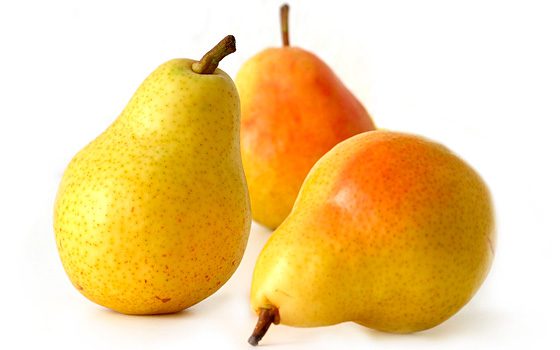 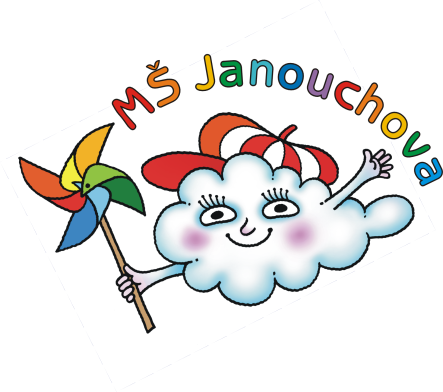 JÍDELNÍ LÍSTEKOD 12. 10. 2020 DO 16. 10. 2020STRAVA JE URČENA K OKAMŽITÉ SPOTŘEBĚ.ZMĚNA JÍDELNÍČKU JE VYHRAZENA.Pavla Maršálková			Helena Zímová		Šárka Ryšavávedoucí kuchařka			vedoucí kuchařka		vedoucí školní jídelnyjídelna Janouchova		jídelna ModletickáOvoce a zelenina, která nám v tomto období dozrává, je v jídelním lístku zvýrazněna modře.PŘESNÍDÁVKAOBĚDSVAČINAtuňáková pomazánka, chléb, jablko, čaj s citrónem(1,4)zelná polévka s bramboremrýžová kaše s ovocem, voda s citrónem(1,7)chléb, bylinkové máslo, kedlubna, mléko(1,7)slunečnicový chléb, pomazánka z lučiny a lahůdkové cibulky, hroznové víno, mléko(1,7)celerový krém s houstičkoukuřecí přírodní plátek, brambor, rajský salát, čaj(1,9)lipánek, houska, jablko,ovocný čaj(1,7)obilné kuličky, banán,mléko(1,7)květáková polévkahovězí nudličky na rajčatech a paprikách, bulgur, ovocný čaj(1,3)chléb, máslo, plátkový sýr,okurka, čaj, mléko(1,7)houska, sýrová pomazánka s mrkví a řapíkatým celerem, bílá káva(1,7)zeleninová polévka s ovesnými vločkamivepřové maso v mrkvi, brambor, jablko, šípkový čaj(1,9)celozrnné pečivo, pomazánkové máslo, kapie, ovocný čaj(1,7)chléb, tvarohová pomazánka s vejci a pažitkou, paprika, mléko(1,7)čočková polévkatěstoviny zapečené se šunkou, růžičkovou kapustou a smetanou, okurkový salát, čaj(1,3,7)makový závin, hruška,šípkový čaj(1,7)